О формировании рабочей группы по обеспечению возможности проведения голосования по отбору общественных территорий, подлежащих благоустройству, в электронной форме в информационно-телекоммуникационной сети «Интернет» В соответствии с Федеральным законом от 06.10.2003 № 131-ФЗ «Об общих принципах организации местного самоуправления в Российской Федерации», постановлением Правительства Оренбургской области от 25.04.2019 № 277-п «Об утверждении порядка проведения голосования по отбору общественных территорий, подлежащих благоустройству в рамках реализации муниципальных программ формирования современной городской среды», Уставом муниципального образования Соль-Илецкий городской округ, учётом общественного мнения жителей для определения общественных территорий, благоустройство которых будет осуществляться в 2022 году, постановляю:1. В целях проведения голосования по отбору общественных территорий, подлежащих благоустройству в рамках реализации муниципальных программ, в электронной форме в информационно-телекоммуникационной сети «Интернет», в рамках реализации Федерального проекта «Формирование комфортной городской среды» национального проекта «Жилье и городская среда» и ведомственного проекта Министерства строительства Российской Федерации по цифровизации городского хозяйства «Умный город», сформировать рабочую группу по обеспечению возможности проведения голосования по отбору общественных территорий, подлежащих благоустройству, в электронной форме в информационно-телекоммуникационной сети «Интернет».2. Утвердить следующий состав рабочей группы:- Кузьмин Алексей Александрович – глава муниципального образования Соль-Илецкий  городской округ;- Хафизов Артём Рафаилович – первый заместитель главы администрации городского округа – заместитель главы администрации городского округа по строительству, транспорту, благоустройству и ЖКХ; - Попов Иван Игоревич – начальник отдела архитектуры, градостроительства и земельных отношений;- Проскурин Максим Викторович – начальник отдела автоматизации и информационных технологий;- Кожевников Виктор Вячеславович – главный специалист организационного отдела;- Тарасова Ольга Николаевна – главный специалист отдела по строительству, транспорту, ЖКХ, дорожному хозяйству, газификации и связи;- Базилов Руслан Буртукович – руководитель Муниципального унитарного предприятия «Районное жилищно-коммунальное хозяйство» (по согласованию);- Кретинин Валерий Валерьевич – индивидуальный предприниматель, член Торгово-промышленной палаты (по согласованию);- Абубакирова Лилия Ахметовна – директор – главный редактор «Редакция газеты «Илецкая Защита» - Соль-Илецкий филиал ГУП «РИА «Оренбуржье» (по согласованию).3. Контроль за исполнением настоящего постановления возложить на первого заместителя главы администрации городского округа – заместителя главы администрации городского округа по строительству, транспорту, благоустройству и ЖКХ Хафизова Артёма Рафаиловича.4. Постановление вступает в силу после его официального опубликования (обнародования).Глава муниципального образованияСоль-Илецкий городской округ                                                     А.А. КузьминРазослано: Прокуратура Соль-Илецкого района, Организационный отдел, Отдел по строительству, транспорту, ЖКХ, дорожному хозяйству, газификации и связи, Отдел архитектуры, градостроительства и земельных отношений, Аппарат Совета депутатов муниципального образования Соль-Илецкий городской округ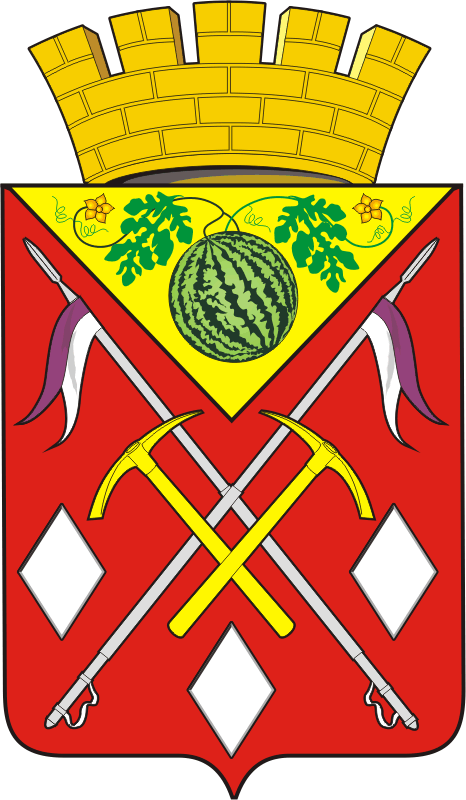 АДМИНИСТРАЦИЯМУНИЦИПАЛЬНОГО ОБРАЗОВАНИЯСОЛЬ-ИЛЕЦКИЙГОРОДСКОЙ ОКРУГОРЕНБУРГСКОЙ ОБЛАСТИПОСТАНОВЛЕНИЕ 29.01. 2021 № 185-п .